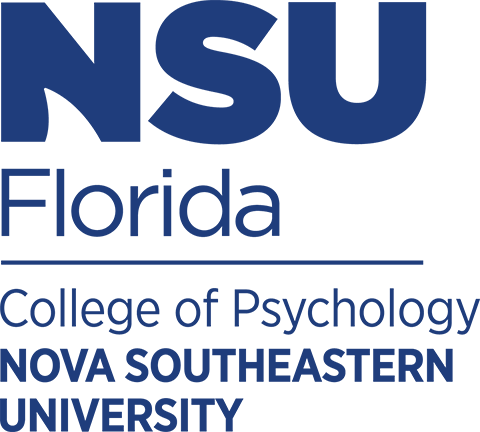 Faculty Research Fellowship Application, This application requests support for COMPLIANCEDoes this project involve the use of human subjects?	Yes 	No Does this project involve the use of animal subjects?	Yes 	No Acceptance of a fellowship award indicates an agreement to follow all University policies and best practices relevant to the use of human and/or animal subjects prior to and throughout the duration of the funded research.ABSTRACTPROPOSAL NARRATIVEBackground and SignificanceSpecific AimsMethodology and DesignPROJECT TIMELINEBUDGETItemized BudgetRelease RequestPrevious or Ongoing FundingHave you previously received, or are you currently receiving, funding for the proposed project?Yes   No If yes, please briefly describe the nature of the funding. If no, please indicate NA.Budget and Release JustificationPI QUALIFICATIONSPI ExperienceFunding HistoryCo-InvestigatorsAs a part of this project, are you working with a co-investigator who has a history of funding and/or substantial publications within the proposed area of research? 	Yes 	No If yes, please list the name(s) and affiliation(s) of your co-investigator(s) below, and include in appended material either a brief biographical sketch or current curriculum vita for each Co-I.POST-AWARD OBJECTIVESPublication planInternal funding planExternal funding planREFERENCESAppendicesItemDescriptionAmount Year 1Year 1 TotalYear 2Year 2 TotalYear 3Year 3 TotalNumber of Courses or Course EquivalentsNumber of Courses or Course EquivalentsNumber of Courses or Course EquivalentsFallWinter/SpringSummerYear 1Year 2Year 3